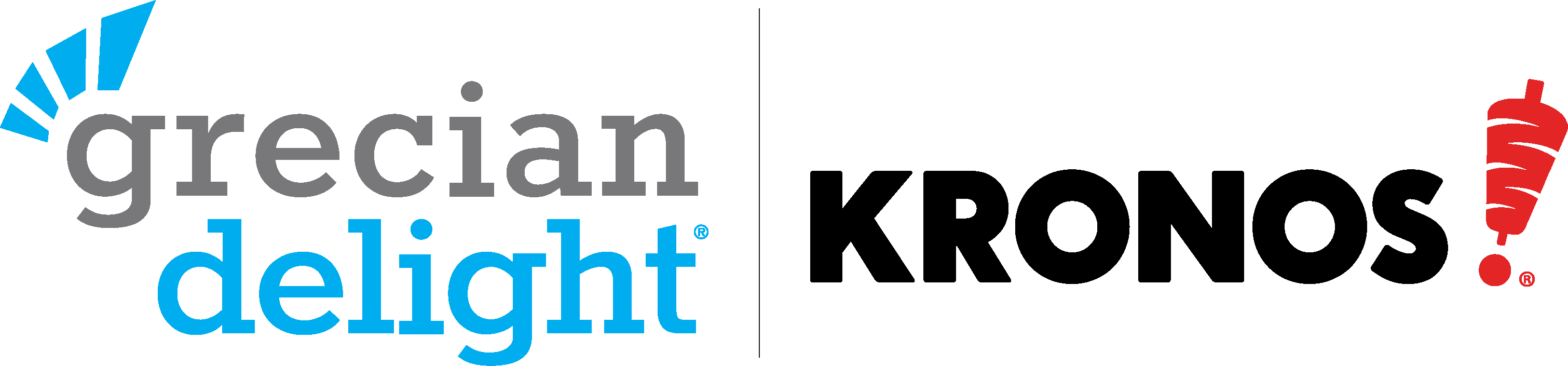 FESTIVAL KIT ORDER FORMCustomer _________________________________	Festival/Event ___________________________Address __________________________________	Festival Date(s) __________ to _____________City/State/Zip _____________________________	Contact Phone # _____ ____________________Contact Name _____________________________	Contact Email ___________________________Distributor ________________________________	Distributor Phone # _______________________Distributor Contact Name ____________________	Distributor Email _________________________Grecian Delight | Kronos Festival Kit GuidelinesYou can get our Standard Festival Kit with a total Grecian Delight or Kronos product purchase that’s more than $500 and less than $7,500.  Must provide proof of order from your distributor; 3 weeks’ lead time from receipt of completed form & proof required; while supplies last.  Offer open to festivals only.You can get our Premium Festival Kit with a total Grecian Delight or Kronos product purchase of $7,500 or more.  Must provide proof of order from your distributor; 3 weeks’ lead time from receipt of completed form, proof of order & receipt of high-resolution logo art file & copy for banner required; while supplies last. Offer open to festivals only.The Premium Kit’s banner requires that you furnish high resolution artwork for your festival logo. Please note that images pulled from the Internet will not work for enlarging on the banner. 3 weeks lead time required.Return completed order form & proof of order to the attention of POS at:Mail:  Kronos Foods Corp., 1 Kronos Drive, Glendale Heights, IL 60139, Attn: FestivalsFax:  224-353-5400 Attn: FestivalsEmail:  cmollitor@kronosfoodscorp.comGrecian Delight Branded POS Items 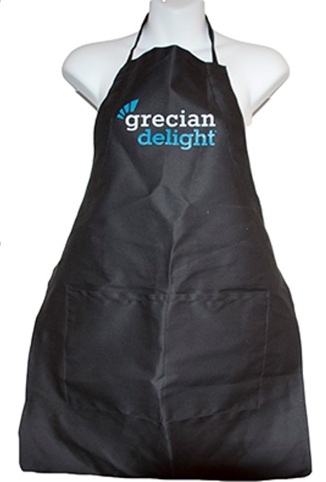 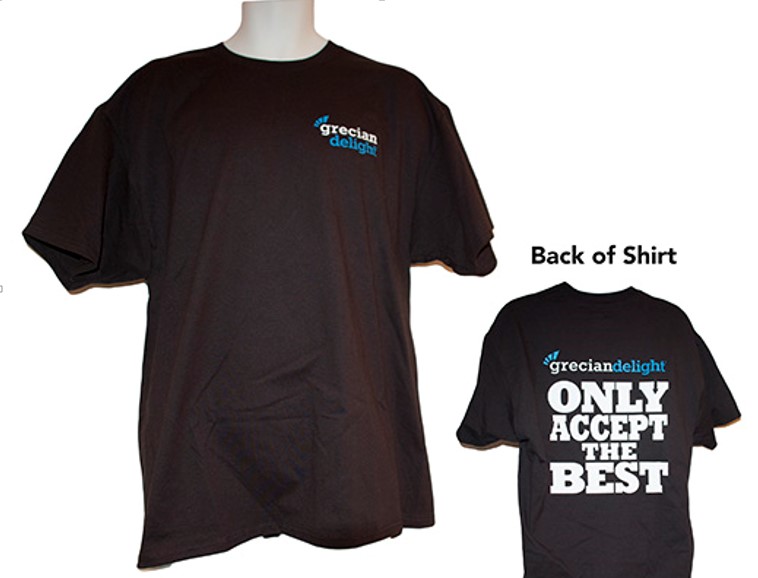 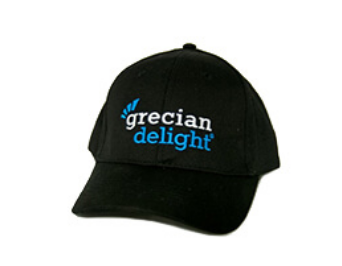 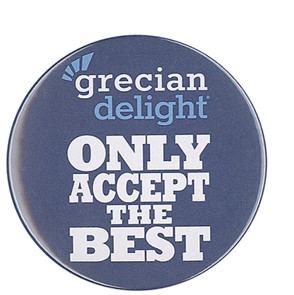 Kronos Branded POS Items 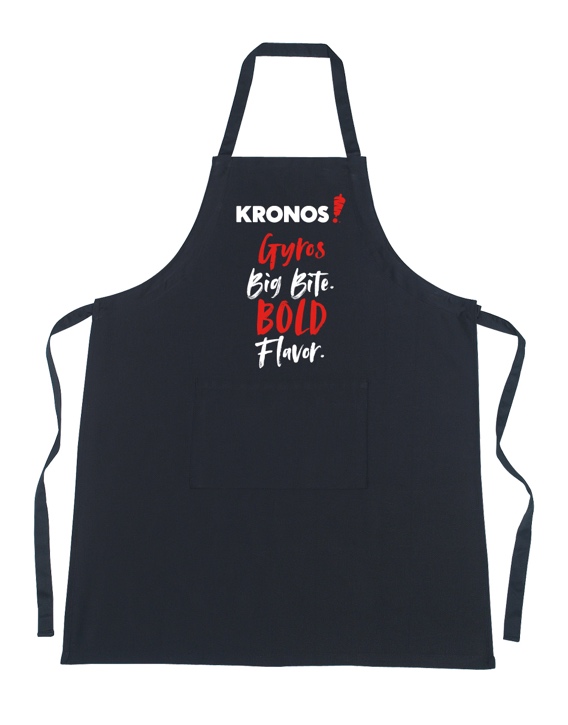 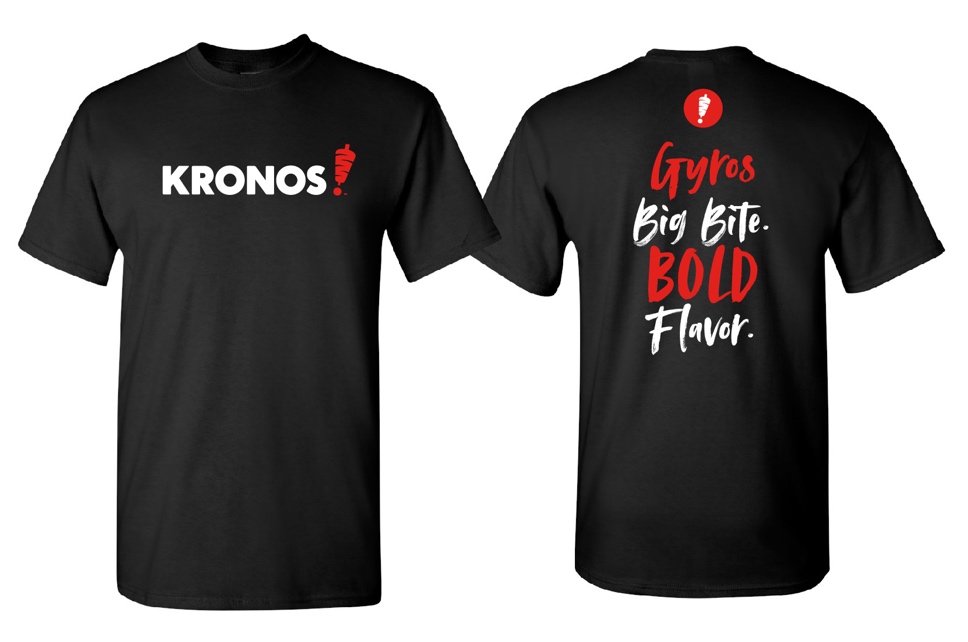 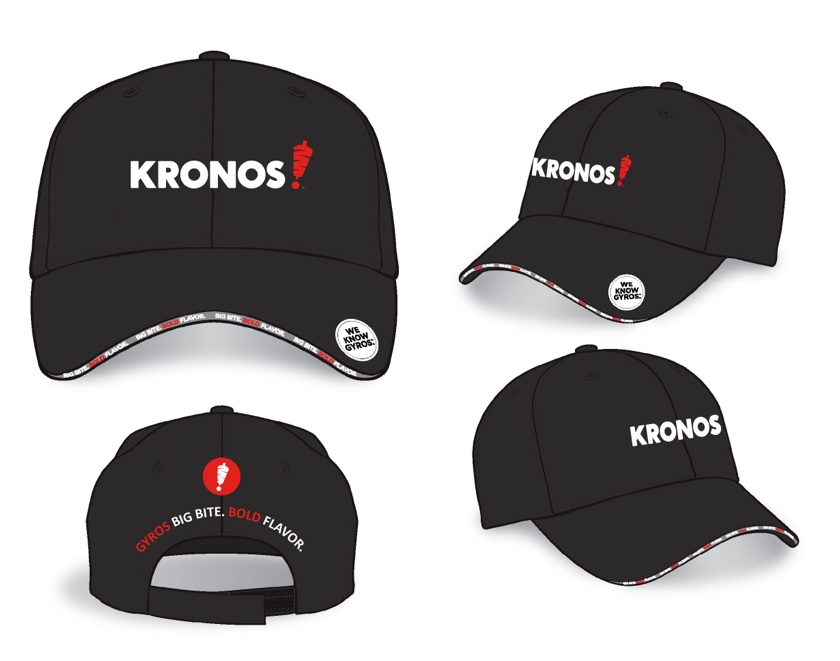 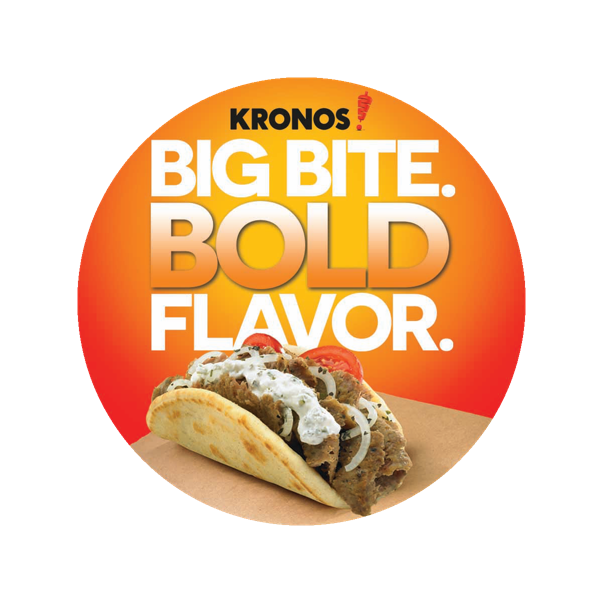 Grecian Delight or Kronos Foods Product Order TotalStandard Festival KitStandard Festival KitPremium Festival KitPremium Festival KitProof of Order Attached From:$Kronos BrandedGrecian BrandedKronos BrandedGrecian Branded